с. Кичменгский ГородокВ соответствии со статьей 39 Федерального закона от 06.10.2003 года № 131-ФЗ «Об общих принципах организации местного самоуправления в Российской Федерации», пунктом 4 статьи 24 Федерального закона от 12.06.2002 года № 67-ФЗ «Об основных гарантиях избирательных прав и права на участие в референдуме граждан Российской Федерации», частью 3 статьи 11 закона Вологодской области от  03.11.2006 года № 1514-ОЗ «О территориальных избирательных комиссиях в Вологодской области» Муниципальное Собрание РЕШИЛО:Обратиться в Избирательную комиссию Вологодской области с просьбой возложить полномочия избирательной комиссии Кичменгско-Городецкого муниципального района на территориальную избирательную комиссию Кичменгско-Городецкого муниципального района.Направить настоящее решение в Избирательную комиссию Вологодской области.Глава Кичменгско-Городецкого муниципального  района                       			                   Л.Н. Дьякова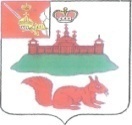 МУНИЦИПАЛЬНОЕ СОБРАНИЕКИЧМЕНГСКО-ГОРОДЕЦКОГО МУНИЦИПАЛЬНОГО РАЙОНАВОЛОГОДСКОЙ ОБЛАСТИМУНИЦИПАЛЬНОЕ СОБРАНИЕКИЧМЕНГСКО-ГОРОДЕЦКОГО МУНИЦИПАЛЬНОГО РАЙОНАВОЛОГОДСКОЙ ОБЛАСТИМУНИЦИПАЛЬНОЕ СОБРАНИЕКИЧМЕНГСКО-ГОРОДЕЦКОГО МУНИЦИПАЛЬНОГО РАЙОНАВОЛОГОДСКОЙ ОБЛАСТИРЕШЕНИЕРЕШЕНИЕРЕШЕНИЕот08.04.2021№293Об обращении Муниципального Собрания в Избирательную комиссию Вологодской  области